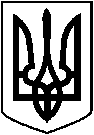  ЛЕТИЧІВСЬКА СЕЛИЩНА РАДА ЛЕТИЧІВСЬКОГО РАЙОНУ ХМЕЛЬНИЦЬКОЇ ОБЛАСТІВИКОНАВЧИЙ КОМІТЕТ   Р І Ш Е Н Н Я22.02. 2018 р.                                      Летичів                                        № 22  Про дозвіл на зрізку деревРозглянувши заяви громадян та організацій про дозвіл на зрізку дерев, керуючись п.7 ст. 30 Закону України «Про місцеве самоврядування в Україні» виконком селищної ради  В И Р І Ш И В :1.  Дати  дозвіл:-   гр. Вонсовичу Олександру Васильовичу на зрізку двох аварійних осокір за адресою смт.  Летичів, вул. Перемоги, 13. гр. Драчуку О.І. на зрізку десяти аварійних ясенів, чотирьох аварійних лип, чотирьох  аварійних  беріз за адресою с. Буцни (територія школи).гр. Борщ Т.М. на зрізку одного аварійного горіха за адресою                         смт. Летичів вул. Богдана Хмельницького, 36.гр. Петечинському А.С. на зрізку однієї аварійної акації за адресою смт. Летичів вул. Огієнка, 1а кв.50.Летичівській селищній раді на зрізку двох аварійних ясенів,однієї аварійної акації, однієї аварійної липи за адресою смт. Летичів вул. Соборна, 14, п’яти аварійних осик за адресою с. Лісо – Березівка (будинок культури), двох аварійних верб за адресою с. Ялинівка (будинок культури), п’яти сухостійних сосен за адресою с.Кудинка (пам’ятник загиблим воїнам), однієї аварійної осокори за адресою с. Кудинка (територія старостату), двох сухостійних ялин за адресою с. Грушківці (територія школи).на омоложувальну  обрізку дерев в парку Слави смт Летичева;СТОВ «Промінь» на зрізку шести сухостійних ялин, двох сухостійних беріз, трьох сухостійних горіхів, шести сухостійних яблунь за адресою с. Суслівці на території прилеглій до приміщення старостату. 2. Термін дії рішення про дозвіл на зрізку дерев – 6 місяців.3.  Контроль  за  виконанням   даного  рішення  покласти  на  начальника   управління ЖКГ,  енергозбереження, благоустрою та громадського порядку Летичівської селищної ради  Стадника В.М.	Селищний голова                                                 І. Тисячний 